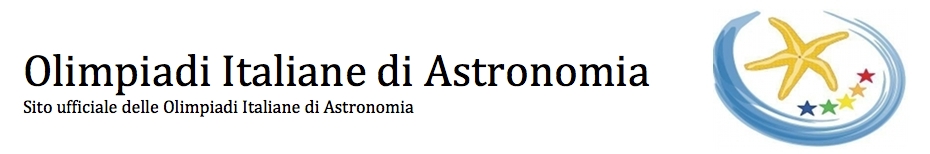 MODULO DI ISCRIZIONEIl sottoscritto ………………………………………, nato a ………………… (……..) il …./ …./ ……… e residente in …………………… (……) alla via ………………. n. …., regolarmente iscritto per il corrente anno scolastico presso il Liceo Scientifico Statale “M. Guerrisi” e frequentante la classe ….. sez. ….CHIEDEdi poter prendere parte alle Olimpiadi Italiane di Astronomia per la categoria  Junior 2 (nati nel 2008-2009)  Senior (nati nel 2006-2007),  Master (nati antecedentemente al 2006),dichiarandosi consapevole che per l’eventuale partecipazione alle Prove Nazionali la Scuola non garantirà la copertura delle spese.Cittanova, ……………………. Firma dell’alunno			                     			Firma di un genitore…………………………..	                                                	…………………………..